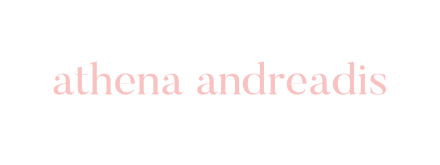 Described by the US and British press as “A rare diamond”, “A voice blessed”, “A singer destined for great things” “A voice of great emotional resonance””Brave and original.” - The Guardian “Shines with authentic light” – American Songwriter“A voice that is both majestic and heartwarming“- Huffington Post“A star” - Billboard Magazine Athena keeps touching peoples’ hearts with her powerfully emotive voice.Athena Andreadis is one of those people who live and breathe and think and talk about music and she writes with the same sort of direct focus. During a one hour Channel 5 / Sky Arts documentary made about her in the UK, legendary songwriter Chris Difford (Squeeze) described Athena as someone who, “writes and sings from the heart. She doesn't need to be packaged by anyone – she is simply and beautifully her." She has the same sort of clear artistic vision that marks out Billie Eilish or Adele or John Legend and it’s matched with a fresh, limitless ambition.Born in London to Greek parents, Athena’s mother would sing her to sleep. Despite all the music around the house, the young Athena was encouraged to study business, so she headed to Bath University but continued performing. After securing a First Class Degree in Business, Athena enrolled at Trinity College, London, where she graduated from with two post-graduate degrees in Classical and Jazz Voice.  Her consistent performing throughout her school years inevitably lead to Athena recording her debut album, Breathe With Me, which drew many excellent reviews, indeed The Guardian commenting that she was “Brave and original. A remarkably fine singer songwriter.” Since then she has headlined and sold out numerous UK tours, played at Glastonbury, had songs covered by other artists and seen her own music synced with TV, commercials and movies. All the while Athena has built a strong and sizeable following with the sort of word of mouth that can only come from connecting directly with the emotional heart of your audience. She has collaborated, recorded, performed and written songs with several internationally acclaimed and award-winning artists & songwriters including Leonard Cohen, Billy Steinberg (Madonna, Cyndi Lauper), Eric Appapoulay (Natasha Bedingfield, Cat Stevens), Richard Causon (Ryan Adams, Ethan Johns, The Kings of Leon, Rufus Wainwright), Geoff Martyn (Travis), Chaz Jankel (Blockheads), Marti Pellow (Wet Wet Wet), David Saw (Carly Simon, Ben Taylor), Adam Levy (Norah Jones), Mike Rowe (Sheryl Crowe), Ben Trigg (Arctic Monkeys, Razorlight), Darren Berry (La Roux), Chesney Hawkes, Richard Cassell (Plan B), Ethan Allen (Ben Harper), Miles Zuniga (Fastball), Tobias Froberg (Ane Brun, Lisa Ekdahl), Leslie Satcher, Jamie Hartman (Rag ‘n’ Bone Man) and Rebecca Martin for which Athena also won an award as a songwriter (“You're Older" for Rebecca Martin's album Growing Season) for which they won the Best Folk/Singer-Songwriter Album at the Independent Music Awards (USA).  Her record with Leonard Cohen won a Grammy. She has had several cuts on other artists records too, as well as syncs on TV networks like CBS and NBC in the US, on streaming services like NETFLIX and films internationally.Peeling Apples her second album was produced by Swedes Magnus Frykberg and Tobias Froberg (Ane Brun and Lisa Ekdahl), and co-writers on the record include Richard Causon (Ryan Adams, Ethan Johns, The Kings of Leon, Rufus Wainwright), and Jamie Hartman (Joss Stone, Anastacia) features on a duet. Further to headlining London Bush Hall, her first single, “Finding England” featured on the cover album of Word magazine and was selected for the Visit England campaign to coincide with the London Olympics 2012. Her song ‘Breathe Again’ featured on Concern’s annual TV ad campaign in the UK & Ireland for several consecutive years. She also released her debut album with SONY in Greece, and her second record with EMI, and in 2014 she released a Greek-language record ‘Giini Aggeli (Earth Angels) co-produced by Giorgos Andreou (Tsaligopoulou, Dalaras, Vitali, Alkinoos Ioannidis) featuring Lina Nikolakopoulou (Haris Alexiou, Eleftheria Arvanitaki, Alkistis Protopsalti) with UNIVERSAL- EMI.    Starbucks picked Athena to be their exclusive artist in 2014-2016 and her albums sold in all stores (Greece & Cyprus) raising money for charity. The co-branding deal is still running successfully to this day.   Classic Greek composer Yiannis Markopoulos chose Athena to sing on his long awaited new record also featuring George Dalaras. Athena also featured singing on the Save The Children TV ad in the UK with her version of ‘Silent Night’ (winter 2014-2015) and the TV commercial campaign coming up in Germany (winter 2016).In 2015 Athena relocated to Los Angeles and recorded her U.S. album, Ready for the Sun at The Village Studios with producer Ethan Allen (Ben Harper, Sheryl Crowe), and Grammy award winners, Jim Watts (engineer) and David Collins (mastering). Musicians on the record include Deron Johnson (Miles Davis), Jimmy Paxson (Stevie Nicks), Michael Ward (Ben Harper) and Jonathan Flaugher (Ryan Adams), as well as album art direction and design by 3-time Grammy award winner Kevin Reagan (Madonna). Her single “You Bring Me Luck” was sang by the entire cast of Fuller House on Netflix, bringing it to a wide US audience. Her next single “Stronger” was hailed by American Songwriter as “a soul classic”. The record received rave reviews in the USA from important publications like the Huffington Post and American Songwriter, while acclaimed journalist and writer Paul Zollo said that artists who write such great melodies and lyrics like Athena come along rarely.Being in Los Angeles quickly provided Athena a life-changing experience when she was selected as the featured artist on Leonard Cohen’s latest record You Want It Darker, where she sings the chorus on the poignant, poetic track “Traveling Light”; Cohen carries the verses. The track, produced by Cohen’s son Adam Cohen, features mandolins and an overall Greek vibe that connects perfectly with Athena’s rich cultural background. Athena first got wind of Leonard Cohen’s interest in her when she did an interview with a Greek journalist and the writer told her that when asked who his favorite Greek singer was, the icon mentioned her. While following her career, Adam noticed Athena was living and recording her album in Los Angeles and invited her to participate on the new album. She was a perfect fit for the song.Rolling Stone talked about Athena’s environmental work as ambassador of the Plastic Pollution Coalition (USA) alongside other notable individuals Maroon 5, Jack Johnson, Jackson Browne and Bonnie Raitt. She is also a NARAS (GRAMMYs) voting member of the academy.Athena has now teamed up with Billy Steinberg to release her next single Out of the Dirt from her new record Outside of Time. For her new record she collaborated with long time music partner and Grammy-nominated producer Ethan Allen. It’s her second US recorded album, and her fifth studio album. The featured tracks so far, “Out of the Dirt”, “This is My Time” and “I’m Waiting” reflect different sides to Athena as an artist, and the entire album carries the common thread of grappling with the mystery of life - as she recorded most of the album pregnant - of being present, and going within so that “we may find our own way to carry the light for all, to share our gift with the world and grow even in the face of adversity.”www.athenamusic.com---------------------------------------------------------------------------------------------------------------------------------------------------- “Just listen to the voice – a fluty, soaring, intimate thing, pure as a Cycladian sky, but with an edge which gives it real emotional eloquence.” BBC Music"This powerful emotive debut deserves to mark her out as one of the year's major new stars." **** Mojo"She's got earthshaking looks and a talent to match. Listen closely and a startling originality emerges" **** Daily Mirror"Sparklingly spans the boundaries of music, enhanced by a voice of great emotional resonance." **** Uncut"A singer destined for great things." Daily Express"Young, vivacious, charismatic... the balance of her own sensual songs with a mix of tradition and classical influence gives her a rare individuality." Word"Radiating class and oodles of talent... a voice blessed… this rare diamond ought to shine." Daily Mail “Athena struck me instantly, hugely talented, shone out.” Chris Difford (Squeeze)“A gifted and expressive singer, a serious songwriter… brilliance of words… such grace and power…” Paul Zollo (American Songwriter editor, Songwriters on Songwriting author)RADIOBBC RADIO 2, BBC RADIO 3, BBC LONDON, BBC WORLD, RESONANCE FM, LGR, BBC RADIO 4, BBC RADIO 5 – INTERVIEWS, SPOTPLAYS AND SESSIONS INCL:BBC RADIO 5 LIVE VICTORIA DERBYSHIRE INTERVIEW & SINGLEABSOLUTE RADIO SPOTPLAYSBBC RADIO 4 WOMAN’S HOUR LIVE SET & INTERVIEWBBC RADIO 3 ANDY KERSHAW LIVE ACOUSTIC SESSIONSBBC WORLD LIVE ACOUSTIC SET BBC RADIO 2 JANICE LONG LIVE ACOUSTIC SESSIONS PRESS: ALBUM RAVE REVIEWS, AMONG OTHERS:THE GUARDIAN, DAILY MIRROR, WORD, MOJO, UNCUT (UK)BILLBOARD MAGAZINE (EDITORIAL), AMERICAN SONGWRITER, HUFFINGTON POST (USA)COVER OF THE WORD MAGAZINESIRIUS XM PLAYLISTSSPOTIFY PLAYLISTSTV & FILMCHANNEL 5 ONE-HOUR DOCUMENTARY ATHENA: MY MUSIC, REPEATS ON SKY ARTS‘BREATHE AGAIN’ ON TV AD CAMPAIGN FOR CONCERN (UK & IRELAND)ATHENA BECAME VOICE OF SAVE THE CHILDREN TV AD CAMPAIGN WITH ‘SILENT NIGHT’ (GERMANY, UK)‘YOU GIVE ME HOPE’ ON MIKE & MOLLY (CBS) (USA)SYNC ON SMASH (NBC) (USA)SYNC ON CHICAGO FIRE TV SERIES (NBC) (USA)SYNC FILM LOVE / LOSS  (UK) ‘FINDING ENGLAND’ SELECTED FOR THE VISIT ENGLAND CAMPAIGN DURING LONDON OLYMPICS ALL OVER AGAIN’ SYNC NOMADS (STARRING LUCY LIU) FILM (MEXICO/USA)‘STRONGER’ END CREDITS SYNC SWING AWAY FILM (USA)‘YOU BRING ME LUCK’ (NETFLIX) LAST SEASON SANG BY FULLER HOUSE CAST (JOHN STAMOS, JODIE SWEETIN) (USA)CHARTSAMAZON U.S TOP 3 AND U.K. CHARTS TOP 5 & 17, CHARTS GREECE TOP 10 , OVER 15K FANS ON FACEBOOK PAGE and VERIFIED ON INSTAGRAM PAGE, 30K HITS ON YOUTUBE IN 1ST WEEK OF SINGLE RELEASE, SEVERAL SPOTIFY PLAYLISTSLIVE U.K.:  3 UK TOURS HEADLINING AT VENUES & FESTIVALS INCL:PURCELL ROOM (SOLD OUT), JAZZ CAFÉ (SOLD OUT) SAGE GATESHEAD (SOLD OUT), QUEEN ELIZABETH HALL LONDON’S PIGALLE CLUB, SOUTHBANK CENTRETROUBADOUR (SOLD OUT), KARAMEL CLUB (SOLD OUT) 606 CLUB (SOLD OUT), LONDON BUSH HALL (SOLD OUT)GLASTONBURY BIG CHILL MUSIC FESTIVALTOWER FESTIVAL WITH MADELEINE PEYROUX iTUNES APPLE LONDON, LIVE DUET WITH CHESNEY HAWKES GREECE: MEGARO MOYSIKIS ATHENS (SOLD OUT) KRATIKO THEATRO & MEGARO MOYSIKIS THESSALONIKI (HEADLINING)MEGARO: LIVE WITH THE LONDON COMMUNITY GOSPEL CHOIRANT1 TV SHOW (RADIO ARVILA) LIVE SESSIONS, SINGLE VIDEO MTVSTIN IGIA MAS (SATURDAY NIGHT LIVE) COLLAB with tenor MARIO FRANGOULISTARBUCKS (ATHENA ALBUMS IN ALL STORES GR&CY)U.S.A.:   SXSW LIVE SHOWS & RADIO APPEARANCES, TOURING INCL: NASHVILLE, NEW YORK (ROCKWOOD MUSIC HALL) & LA (HOTEL CAFÉ, MINT), SXSW LIVE SHOWS & RADIO , PERFORMANCES AT WILSHIRE EBELL THEATRE IN LOS ANGELESCHARITY & CORPORATE GIGS INCL: Cradle 2 Cradle (GOOGLE & STELLA MCCARTNEY – CONRAD, NEW YORK), INSIGHT LA FUNDRAISER WITH JACK KORNFIELD AND TRUDY GOODMAN AT THE WILSHIRE EBELL THEATREHSBC (National Theatre, GREECE), GNTB TOURIST BOARD (BARBICAN Centre, LONDON), METal (LA)U.S. TV SYNCS INCL. FULLER HOUSE (NETFLIX), MIKE & MOLLY (CBS), SMASH (NBC), CHICAGO FIRE TV SERIES (NBC) (USA)RECORDS / CUTS ON U.S. ARTISTS’ RECORDS INCL (USA): REBECCA MARTIN (INDEPENDENT MUSIC AWARD), ADAM LEVY (AWARD WINNING WASHING DAY), FASTBALL, DUET WITH JAMIE HARTMANFEATURED ARTIST ON LEONARD COHEN’S NEW RECORD “YOU WANT IT DARKER” ANDBILLY STEINBERG COLLABORATION ON “OUT OF THE DIRT” 